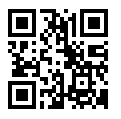 　 　　・・協議会事業のお知らせ・・　　　　　・・市民センター事業のお知らせ・・　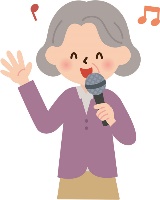 　正月をより美しく彩る、生け花の教室です。　　　・かわいいカレンダーが届きました・　　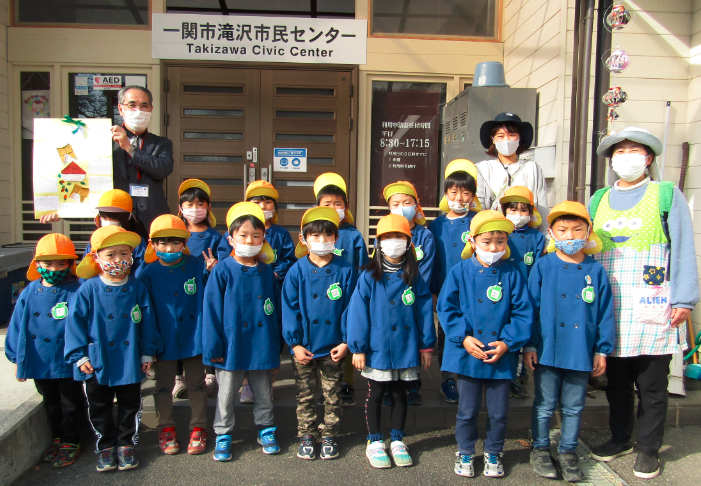 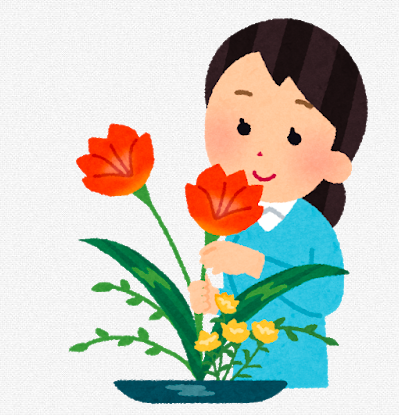 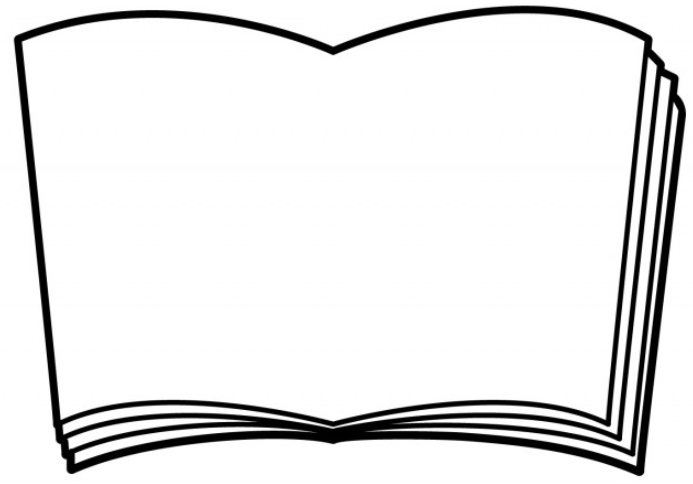 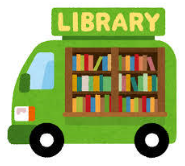 　   　　　　　　　　　　 　・・協議会からの報告・・　 　　　　　　　　　　　　　　　　　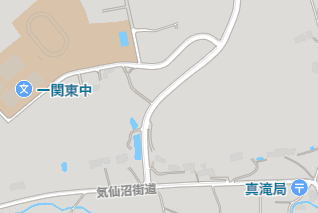 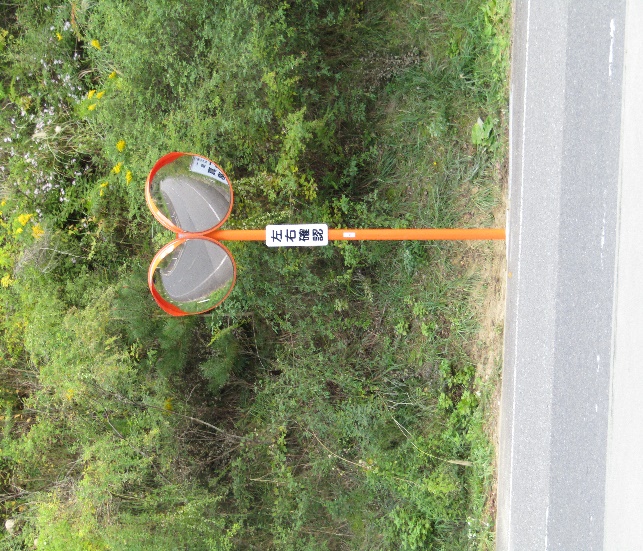 　　　　　　　　　　　　　　 ・・・市民センター事業の報告・・・ 　　　　　　　　　　　　　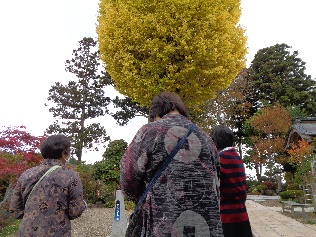 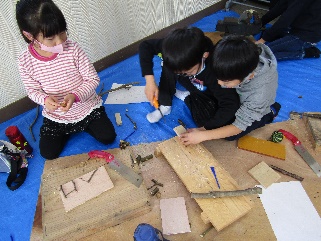 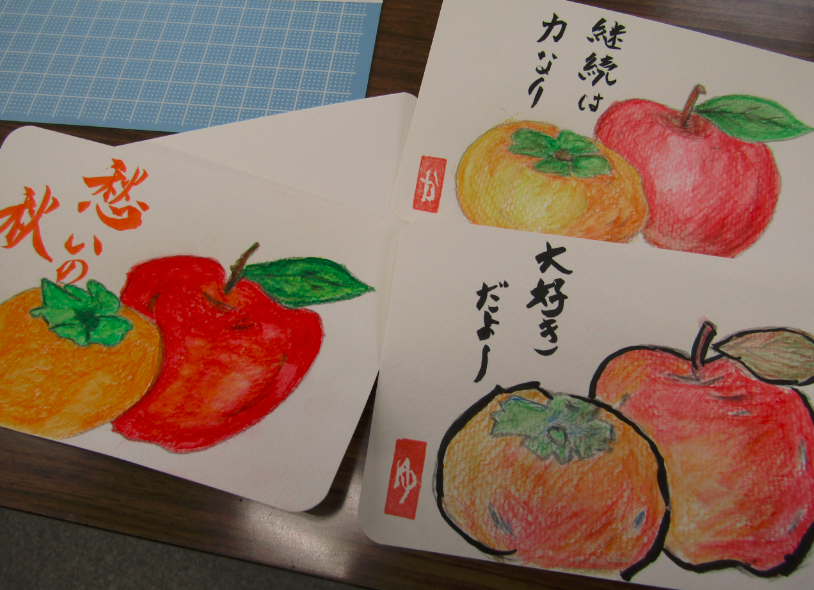 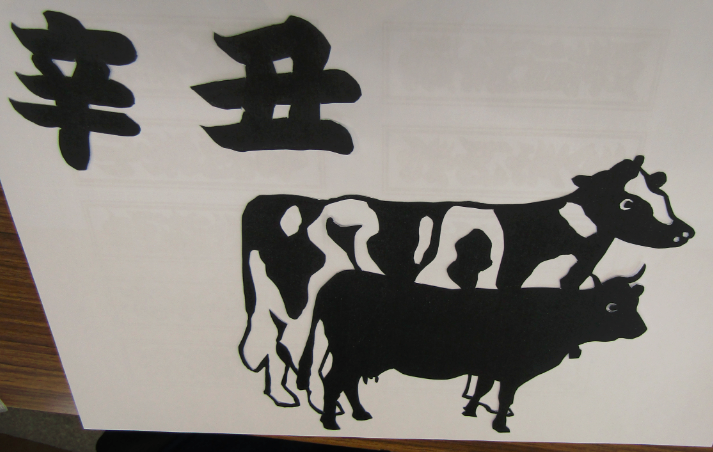 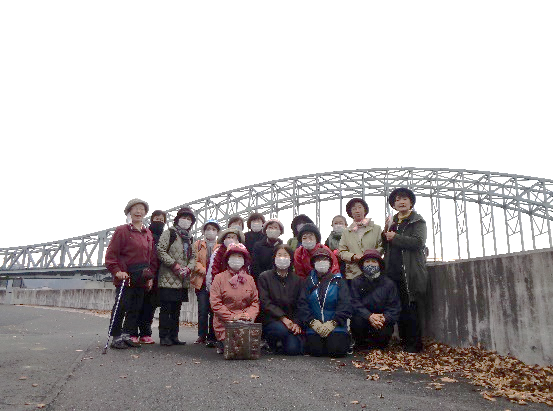 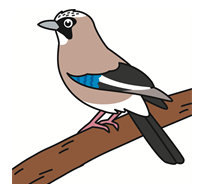 